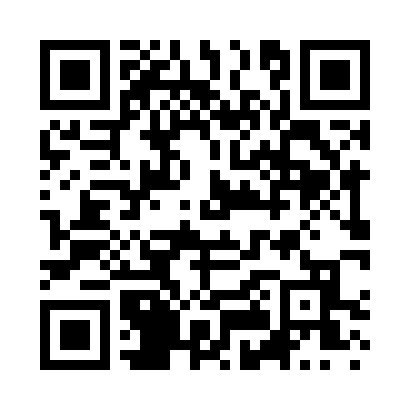 Prayer times for Archer Lodge, North Carolina, USASat 1 Jun 2024 - Sun 30 Jun 2024High Latitude Method: Angle Based RulePrayer Calculation Method: Islamic Society of North AmericaAsar Calculation Method: ShafiPrayer times provided by https://www.salahtimes.comDateDayFajrSunriseDhuhrAsrMaghribIsha1Sat4:335:591:115:008:249:502Sun4:335:581:125:008:259:513Mon4:325:581:125:018:269:524Tue4:325:581:125:018:269:525Wed4:325:581:125:018:279:536Thu4:315:581:125:018:279:547Fri4:315:571:135:028:289:548Sat4:315:571:135:028:289:559Sun4:305:571:135:028:299:5610Mon4:305:571:135:028:299:5611Tue4:305:571:135:028:309:5712Wed4:305:571:145:038:309:5713Thu4:305:571:145:038:319:5814Fri4:305:571:145:038:319:5815Sat4:305:571:145:038:319:5916Sun4:305:571:145:048:329:5917Mon4:305:571:155:048:329:5918Tue4:305:581:155:048:3210:0019Wed4:305:581:155:048:3210:0020Thu4:305:581:155:048:3310:0021Fri4:315:581:155:058:3310:0022Sat4:315:581:165:058:3310:0023Sun4:315:591:165:058:3310:0124Mon4:315:591:165:058:3310:0125Tue4:325:591:165:058:3310:0126Wed4:326:001:175:068:3310:0127Thu4:336:001:175:068:3310:0128Fri4:336:001:175:068:3310:0129Sat4:346:011:175:068:3310:0130Sun4:346:011:175:068:3310:00